Larsens Hay Days &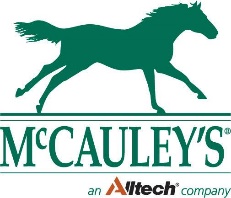 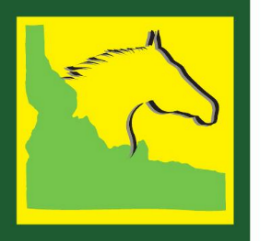 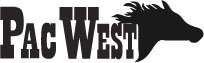            McCauley FeedsApril 12th, 13th, 14th  2019 ● Southeastern livestock pavilion ● Ocala, FL Name ______________________________________ Phone _____________________ E-mail ______________________________________Address ______________________________________ City ________________________ State_____ Zip ________________ □ Check if New SSN (required!) ______-_____ - _______   WPRA #________________   Entries for the main race must be postmarked by, March 29th or, online entries,  received by end of day on  April 8th  or late fee applies and rider must enter online, or at the arena ● Enter online at fastenter.com● Mail with check or credit card info to PO Box 417, Anthony, FL, 32617; make checks payable to “PacWest” ● No scratches except vet-outs, No vet out/dr releases after April 8th 2019● Please sign release below!Friday 5:00PM Warm-Up Race $500 added 4D/                                                         Saturday @ 12pm  $5,000 added open 4D                                                        Sunday 9:00am  $4,500 added Open 4D 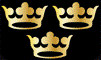                                                                                                                                                                                  Total from above                                                                                                                                    Stalls   Weekend        $80X	                                                                                           Late Fee $20 per       $20 X             	    $	                                                                                                               Haul in Fee $10 per day/per horse $10X                       $	                                                                                                     Office  Fee  (once per person entire weekend)      $  	20.00     20.00                                                                                                             Dry Camping     $10X                                                                                                             No late fees if only entering Friday Night Jackpot  TOTAL  $ Please read the 3rd page for info on the mega race and Triple Crown Incentive $$$$$$$No late fees if only entering the Friday night jackpot and processing fee is only $5Mail in pre entries must be postmarked by 3/29/19online pre-entries must be received by end of day Monday 4/8/19No late fees if you are only running in the Friday night jackpot. No vet outs/Dr Release after 4/8/19Dry Camping will be $10 per night. No refunds on RV spaces once they are reserved. If you can’t make the event it’s up to you to sell your space and let PacWest know. Stalls will be pre-assigned. Please do not put your horse in any stalls until you see the PacWest Office. If you will be coming in after the office is CLOSED please call ahead so we can give you your stall number. If you wish to be stalled near someone or need special stalling for your horse please include a note with your entry form. Stalls will not be moved once they are assigned. Average = Awards: Awards will be given on the 3 run average.  Must run all 3 days to be in averageScheduleFriday:1pm-4pm Exhibitions5pm $500 added open 4DSaturday9am-11:30pm Exhibitions12pm $5,000 added open 4D Sunday9am $4,500 added open 4D  $10 haul in fee per horse per day if not being stalled.The processing fee is $20 per rider for the entire weekend.If late fees apply it will be $20 per day. BUT if you late enter and add everything you want at once you will only pay a one time $20 late fee. 1- Example: You decide to late enter Friday and Sat and enter both at the same time, you pay $20 one time.  2-Example: You late enter Friday and pay $20 late fee. Come back and decide to add Sat, you pay another late fee.                                 Mail Entries to:PacWestPO Box 417Anthony, FL. 32617Enter online at: www.fastenter.comMEGA RACE INFO: This is an extra added money sidepot that pays out on the 4D. Another chance for horses of all divisions to win some extra $$$$$$$Number of holes paid out will be 10% of the total number of riders (or as close as we can be). Example: 100 riders = 3 monies paid per division150 riders = 4 monies paid per division200 riders = 5 monies paid per division TRIPLE CROWN 100Please read entirely before entering your triple crown horseTriple crown horses MUST be entered under registered names. Horse names will not be changed after race starts. Please take note:If you own a horse paid in full to triple crown Please circle the TC1oo that’s next to the horses name on the PacWest entry formIf your unsure of the status of your horses enrollment you can go to triplecrown100.com and search for your horses nameIf your horse is futurity eligible this year and you are running for TC100 bonus money at the futurities you are not eligible for open TC 100 money. If you own a horse by a triple crown STALLION and you are not paid to TC 100 but want to be We will have $5000 in bonus money for eligible horses$2,500 Saturday$2,500 SundayThis is a straight payoutHorse Registered NameOpen 4D$500 addedYouth18 & underCarry over onlyAdult19-49Carry Over OnlyMasters50+Carry Over OnlyHaul in fee per horse/day  Total$$$$$$         1:$25.00$20$20$20$102:$25.00$20$20$20$103:$25.00$20$20$20$10Horse Registered NameOpen 4D$5,000 AddedYouth18 & underCarry Over OnlyAdult19-49Carry Over OnlyMasters50+Carry Over OnlyMega 4D race addedCarry over onlyTC100Haul In Fee per horse/dayTotal1:$75.00$25$25$25$100$102:$75.00$25$25$25$100$103:$75.00$25$25$25$100$10 Horse Registered NameOpen 4D $4,500 AddedYouth18 & under 
Carry Over OnlyAdult19-49 Carry Over OnlyMasters50+Carry Over OnlyTC 100Haul in fee per horse/dayTotal1$70.00$25$25$25$102$70.00$25$25$25$103$70.00$25$25$25$10